«Поиски средств пожаротушения».В МБДОУ «ДС №8»Теремок» 8 апреля 2019г. прошла увлекательная квест-игра «Поиски средств пожаротушения» для детей  подготовительной группы, которую организовала и провела инструктор ф.к  Шевлюга О.Г. В процессе игры дети   закрепили  знания о пожарной безопасности, средствах пожаротушения. Чтобы игра была интересней , на одной из станций детей ждал  Начальник филиала пожарной части №17  Завалишин П.А. Детям  показали боевую  одежду пожарных, пожарные каски. Они с удовольствием примерили на себя тяжелую форму пожарников, задавали интересующие вопросы и даже все дружно поиграли в игру «Пожарные и искорки».  Все задания были выполнены и ребята получили хорошее настроение.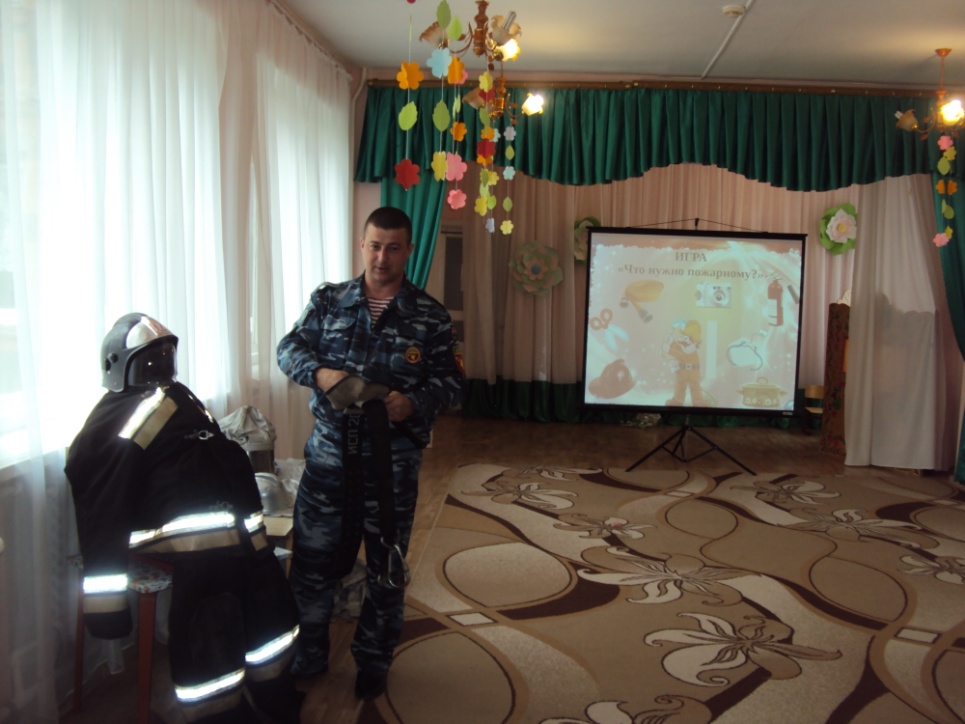 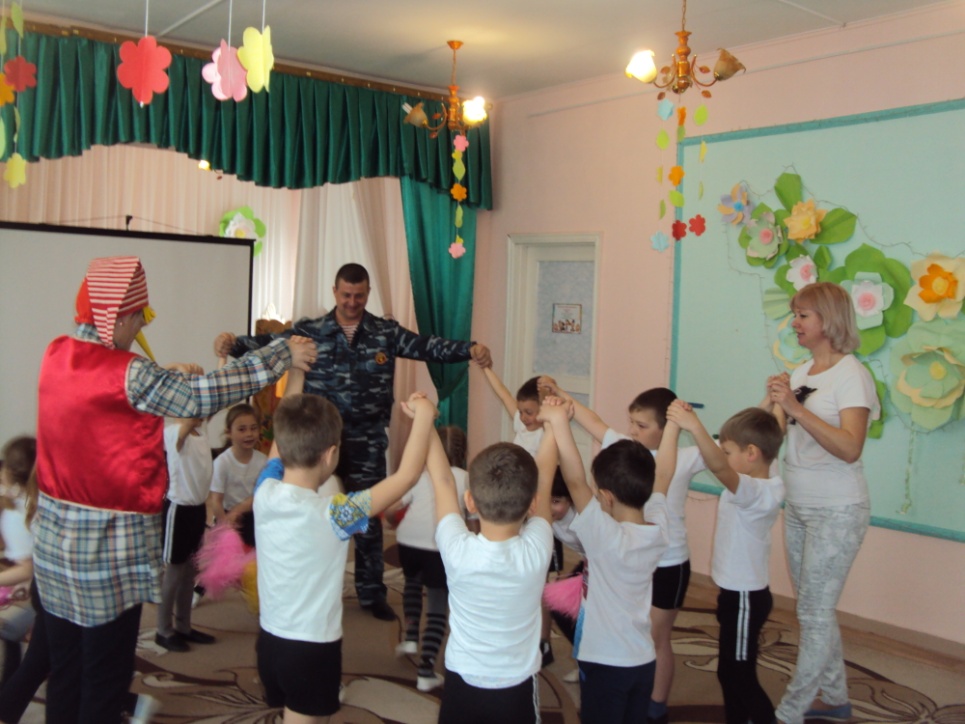 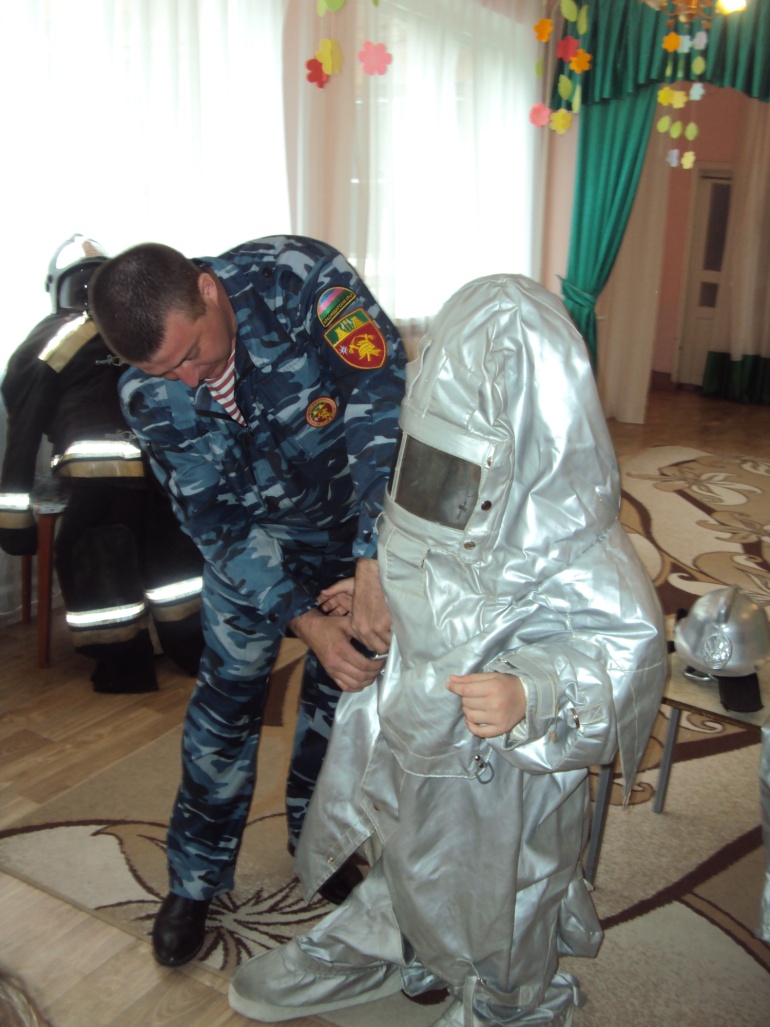 